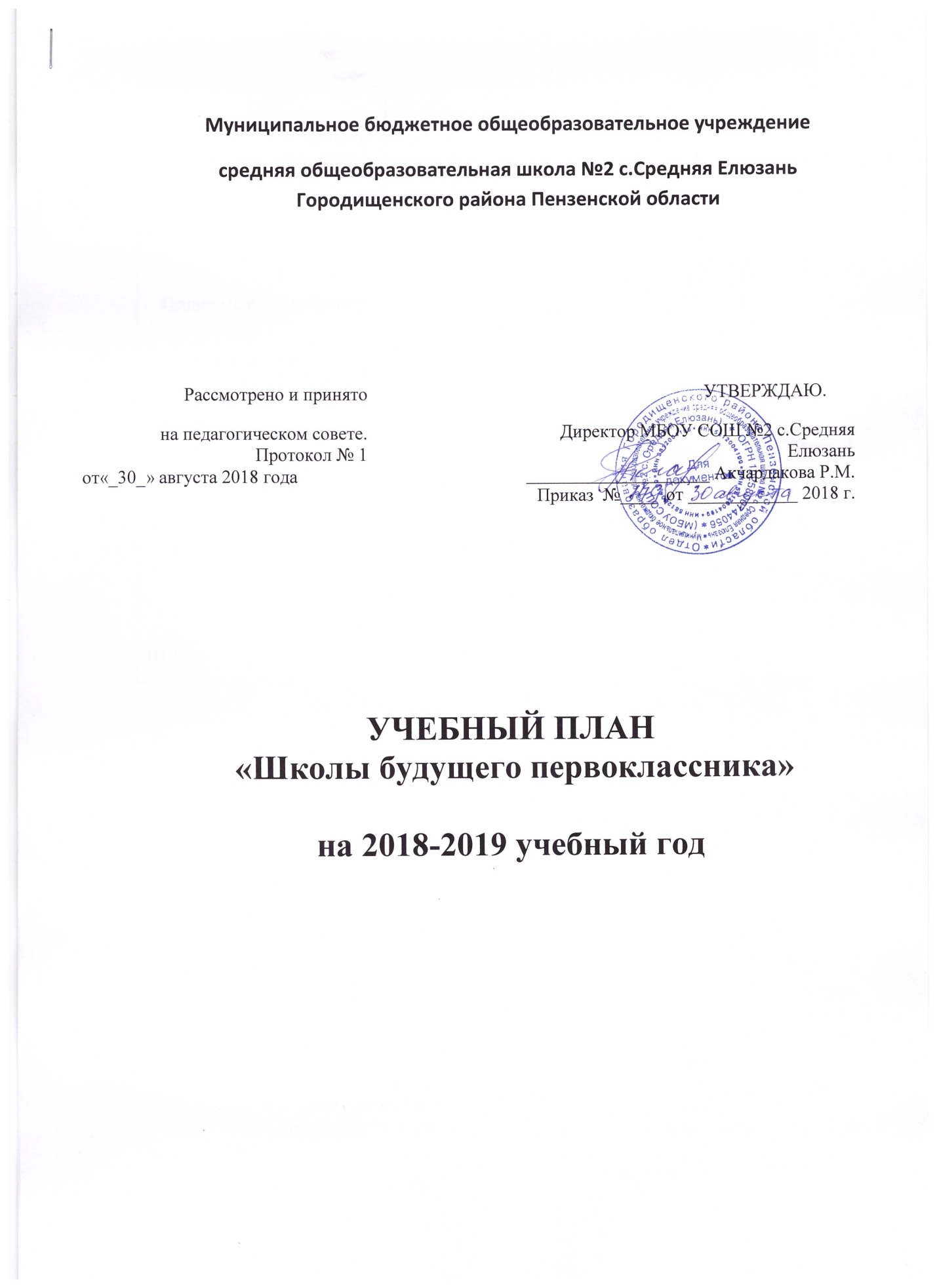 Пояснительная запискак учебному плану «Школы будущего первоклассника»на 2018– 2019 учебный годУчебный план «Школы будущего первоклассника»разработан на основе образовательной программы  с учетом выполнения «гигиенических требований к условиям обучения в общеобразовательных учреждениях», утвержденных постановлением Главного государственного санитарного врача РФ от 29 декабря 2010 года № 189 «О введении в действие санитарно-эпидемиологических правил и нормативов СанПиН  2.4.2. 2821-10, Постановления правительства РФ от 15.08.2013 № 706 «Об утверждении Правил оказания платных образовательных услуг».Основной цельюфункционирования групп«Школы будущего первоклассника»является подготовка детей к обучению в школе, умственное, эмоционально-волевое, физическое, психологическое развитие (Всестороннее развитие будущих первоклассников).Задачи «Школы будущего первоклассника»сохранение и укрепление здоровья детей;развитие творческих способностей детей через интеграцию различных видов деятельности;систематизация знаний об окружающем мире;развитие речи, обогащение словарного запаса;навыки слогового чтения;навыки  речевого общения;развитие мелкой моторики руки и зрительно-двигательной координации;развитие памяти, внимания, мышления, логики;развитие математических способностей;устранение разноуровневой подготовки детей к обучению в школеСодержание, предложенное для подготовки к обучению программой соответствует возрастным особенностям детей 5,5 – 6- летнего возраста и составляет основу для использования личностно ориентированных и развивающих технологий. Учебный план «Школы будущего первоклассника» устанавливает 8 -месячный срок обучения  исоставляет 32 учебной недели. Обучение продолжается с 2 октября  2018 года по 28 апреля 2019 года. Занятия проводятся 2 раза в неделю (вторник, суббота) как индивидуально, так и с группой.Продолжительность занятий 30 минут с 10-минутными перерывами.Образовательная область «Познавательное развитие» представлена модулями:-«Зеленая тропинка»- 1 час в неделю;- «Математические ступеньки»- 1 час в неделю.Образовательная область «Речевое развитие»представлена модулями:- «От слова к букве» - 2 часа в неделю:«От слова к букве» (подготовка к обучению чтению)-1час, «От слова к букве» (подготовка к обучению письму)-1час;Психологическое сопровождение представлено авторской программой «Развитие психологической готовности к школе» – 1 час в неделю.Занятия по модулю  «От слова к букве»направлены:на развитие у детей связной речи, фонематического слуха, памяти, внимания, фантазии, мышления;обогащение словарного запаса дошкольников;формирование внутренней речи – основы речевого мышления;развитие артикуляционного аппарата;формирование эстетического восприятия, эмоционального настроения.Занятия носят общеразвивающий характер, способствуют развитию активной мыслительной деятельности, работоспособности, нравственно-волевых и этических качеств детей. Курс готовит к изучению грамоты, письма и формирует элементарные навыки культуры речи. В процессе обучения дети получают первичные навыки чтения.Занятия по модулю «Математические ступеньки»развивают познавательные способности детей. Занятия ведутся по трем тематическим направлениям:Арифметическое:дети усваивают счет от 1 до 10;понятия «цифра», «число», « предыдущее», «последующее»;учатся сравнивать числа первого десятка;решать задачи на основе наглядности;получают пространственные и временные представления;Геометрическое:получают представление о форме и размере фигуры; сравнивают предметы по размеру и расположению;измеряют отрезки.Содержательно-логические. Выполняют упражнения:на развитие внимания;памяти;мышления; восприятия и воображения.Занятия по модулю «Зеленая тропинка»направлены на  развитие у детей интереса к жизни и деятельности людей, явлениям природы. По итогам дети должны научиться:сосредотачивать внимание на предметах и явлениях окружающей действительности;выделять в предметах определенные свойства, сравнивать и группировать их.Занятия по курсу «Развитие психологической готовности ребенка  к школе»направлены на: повышение уровня адаптивности детей к школе;развитие познавательной сферы детей;формирование гармонично складывающейся психологической готовности к школьному обОбразовательные области ФГОС ДОМодулипрограммыКоличество часов в неделюКоличество часов вгодПознавательное развитие«Зеленая тропинка»132Познавательное развитие«Математические ступеньки»264Речевое развитие«От слова к букве»264Речевое развитиеПсихологическое сопровождение«Развитие психологическойготовности ребенка к школе»132Итого 4192